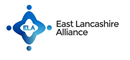 Dill Hall Acorn Centre - Charges for Non NHS WorkForms can take up to four weeks to be processed.Payment is required by the practice prior to forms being completed.This list is for Information only and it is not Intended to be exhaustive of all charges that may apply.*First copy free. Approx £160 for subsequent copies, size dependentDescriptionChargePrivate Letter£40Private Sicknote£25Taxi Medical£130HGV & PCV Medical£250Holiday Cancellation Forms£50Private Insurance Forms£100Private Blood Test£50Road Traffic Accident Consultations£50Overseas Visitors - Consultations£250Private Prescription£25Council Tax FormsNo chargeOther Misc Formsmin £40Power of Attorney£140Fostering - AH Form£73.86Fostering - AH2 Form£73.86Shotgun Licence£50Army Medical Report (factual)£50Request for copy of medical records (brief)No charge*Travel VaccinationsMeningitis Injection & Certificate£70